ПАСПОРТпроекта, представляемого на Волгоградский областной конкурс   проектов    местных    инициатив в 2020 году1. Наименование проекта – «Ремонт системы отопления МКДОУ «Царевский детский сад».2. Место реализации проекта (полный адрес) – 404620, Волгоградская обл., Ленинский район, село Царев, ул. Фрунзе д. 20а.3. Краткое описание проекта –   Существующая система отопления МКДОУ «Царевский детский сад» представляет собой 7 веток, каждая из которых запитана от отдельного котла. Все трубы устарели, утратили теплопроводность, котлы постоянно выходят из строя. Данным проектом предусмотрена установка двух электрических котлов и замену участков системы отопления. Реализация проекта позволит снизить затраты учреждения на электроэнергию и улучшить тепловой режим в здании.4. Объем средств на реализацию проекта – 577 740,32  рублей, 10300,00 рублей - средства населения, 50559,68 рублей – средства бюджета Ленинского муниципального района,515 000,00 рублей – средства областного бюджета.5. Срок реализации проекта – до 01 декабря 2019 года.6. Графические изображения:Состояние объекта «До»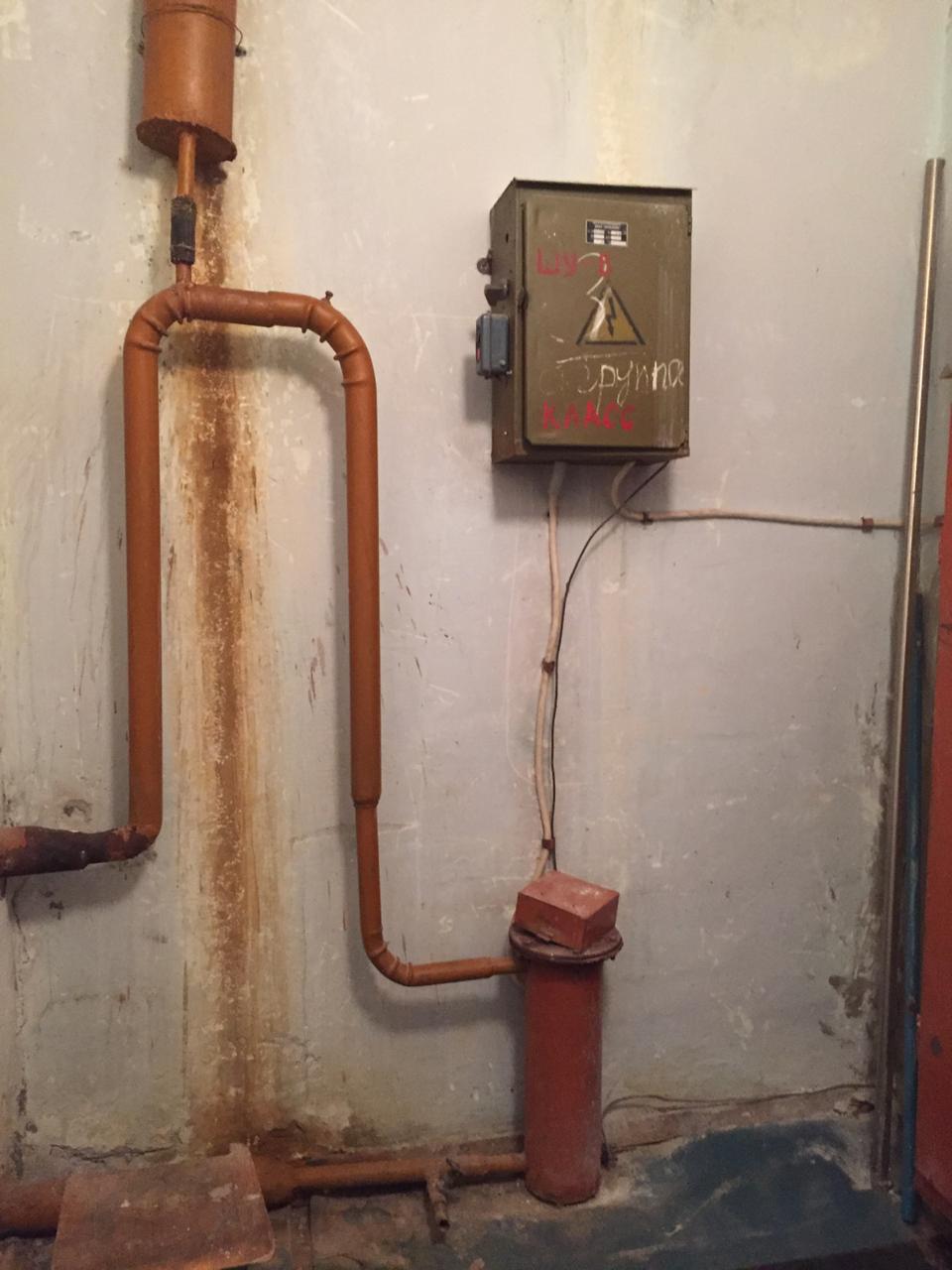 Состояние объекта «После»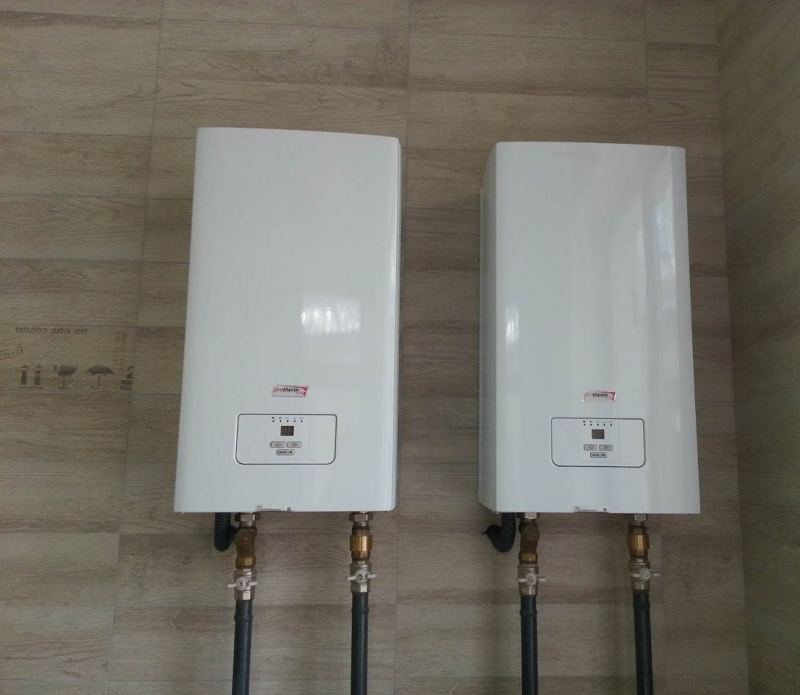 Смета проекта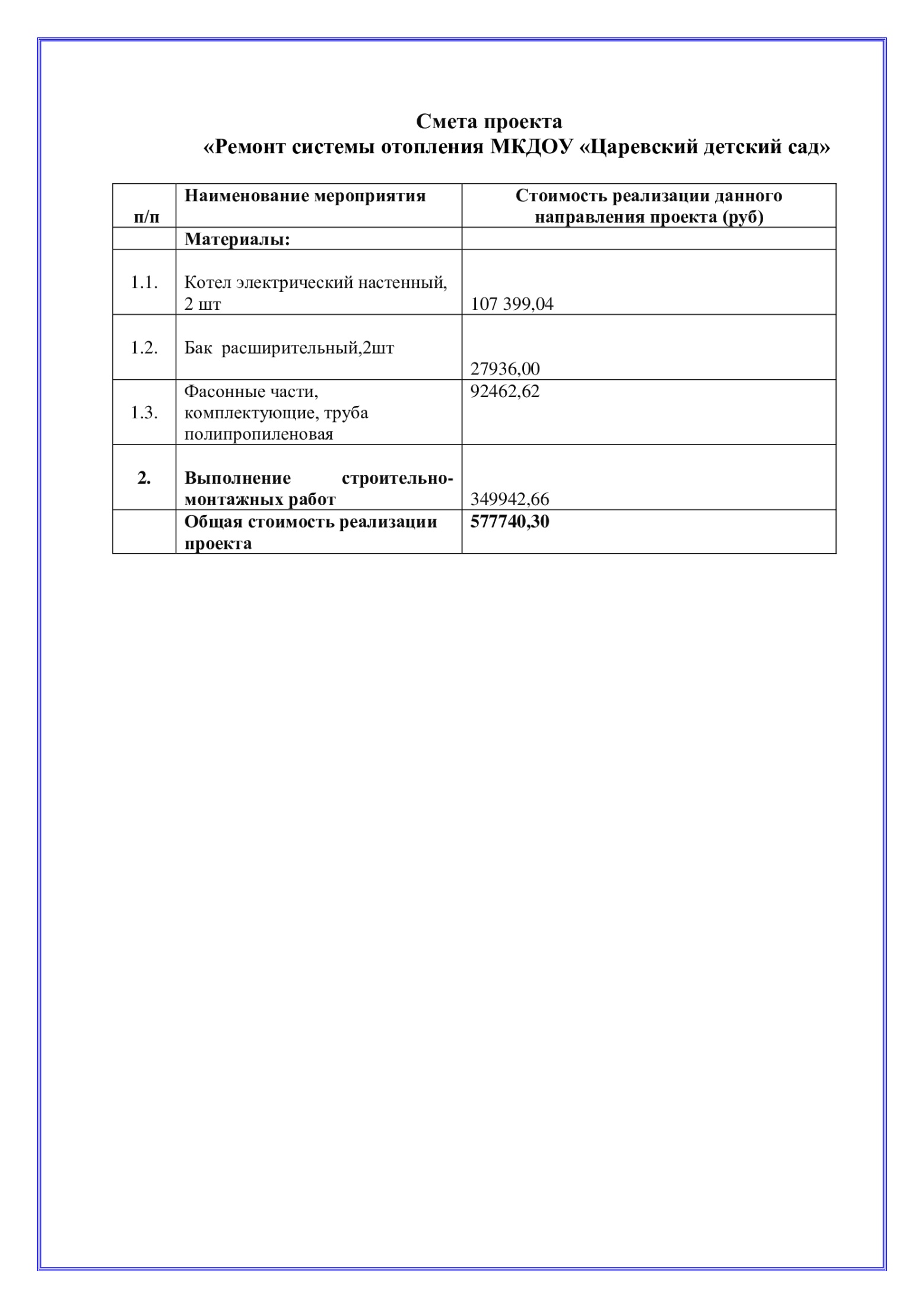        7. Ссылка на сайт администрации Ленинского муниципального района, где размещается полный пакет документации по проекту, а в случае поддержки инициативы – информация о реализации проекта, в том числе копия протокола собрания граждан. -   http://adm-leninskiy.ru/.Глава Ленинского муниципального района                                           А.В. Денисов